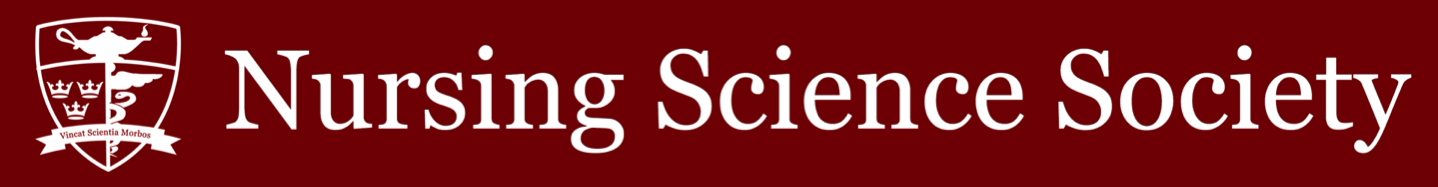 Date: February 15th, 2023			                                  		           Time: 1900Minutes Taker (Position): Maxwell Yuen (Vice President, Operations), Meera Rahim (Intern to the Vice President, Operations)Purpose of Meeting: NSS Assembly MeetingIn Attendance:✓ Anita Thevarajah (President) ☐ Vidhi Patel (Vice President, University Affairs)✓ Maxwell Yuen (Vice President, Operations)✓ Ali Akbari (Senator) ✓ Hannah Latimer (Intern to the President)✓ Sophia Gill (Intern to the VPUA)✓ Meera Rahim (Intern to the VPOPs)☐ TBD (Intern to Senator)✓ Sophia Lebedko (Assembly Speaker)✓ Katrina Pu (Academics & Professional Development Commissioner)☐ Stacy Boldyrev (Social Issues Commissioner)✓ Trent Turnbull (Health and Wellness Commissioner)☐ Hikari Asaoka (Events Commissioner)✓ Calvin Liao (Interprofessional    Commissioner)✓ Megan Jones (Director of Global Health) ✓ Mackenzie (Mack) Woods (Head Cape) ✓ Chloe Wong (CNSA Official    Delegate) ✓ Jenny Lee (CNSA Associate Delegate) ☐ TBD (International Student    Representative)✓ Simi Oluwole (BIPOC Student    Advocate)☐ Liam Murdock (Class of 2023 President)☐ Sydney Pinto (Class of 2024 President)☐ Holly Burrows (Class of 2025 President)✓ Emma Colasante (Class of 2026 President)✓ Charlotte Pollard (AST Class of 2023 President)☐ Shae-Lynn Koe (AST Class of 2024 President)Meeting Minutes: 19:00   Meeting begins.19:00	Guest speaker, Laurie Gedcke-Kerr, discusses her nursing journey.19:35	Motion 1, approval of the meeting agenda of February 15th, 2023, is passed.19:35	Motion 2, approval of the meeting minutes of February 1st, 2023 is passed. 19:36   Motion 3 approval of the revised constitution is passed.19:36	President’s report. Attended CBNA’s Black Voices in Nursing. Potential NSS x CBNA collab on resume writing, interviewing skills and new grad transitions workshop in March. New O-Week Head Cape, Quinn. In the following weeks Executive team will be in touch with NOC and Head Capes with regards to O-Week. New position for Herbert as NSS Advisor.19:38	VPOPs report. Transition meetings have been happening the past few weeks. Career fair event and catering forms handed in. Date is set for March 8th, 6pm at Rose Event Commons, Mitchell Hall. 19:39	Senator’s report. Please look over the Revised Society Composition manual. Send comments, suggestions, questions before the next meeting. 19:40	Intern to President Report. DJ found (Matt) for Nursing Formal. More updates after reading week. 19:40  Intern to VPOPs. Nothing to report.	19:41	Intern to VPUA. Nothing to report.19:41	Academics and Development Commissioner. Study buddies will be set up before final exams.19:41	Health and Wellness Commissioner. Probably will not have 3rd town hall because of lower turnout. Starting to plan for Nursing Peer Support Center. Next event “Let’s Get Shredded” will be a wellness get-together for nursing students. Erna reached out to NSS Executives and Class Presidents for assistance with coding themes from Q&A sessions.19:45	Interprofessional Commissioner’s report. Reached out to different faculties. Trying to get NSS involved with KHealth again. In talks about resuming Engineering x Nursing ritual. When more information is available, will disseminate to the whole nursing program. University of Windsor reached out for Nursing Games; Athletics and events over 3 days. Will gauge interest and get back to everyone. CBNA reached out for a workshop to help build resume and interviewing skills. Potential photographer (Johnny) is found for nursing formal and headshots.19:47	BIPOC Student Advocate’s report. Planning on BIPOC events after reading week. 19:47	CNSA Official Delegate’s report. Talked with AD and planning to meet with CNSA and other students to have an open conversation. Form to fill out if you want to add anything. CNSA positions are open. Instagram post created to advertise on NSS instagram. UWorld deal should be ready around March. Can access via landing page and input email to access discount. Will keep everyone posted. TMU reached out for next gen NCLEX prep. 19:50	CNSA Associate Delegate’s report. Thanks everyone for the warm welcome last meeting. AD will take over the outreach portion for CNSA role. Planning to meet up with OD over the break to help advertise CNSA. Linktree created. Hoping to have more advertising opportunities during O-Week. 19:52	Head Cape’s report. Can help with CNSA advertisement. Met with SEO directors about orientation survey and Orientation Week. Nursing gets lots of positive feedback. Bystanders at events also gave good feedback. Planning to edit some events that first years did not like as much to up participation and engagement. Planning to also incorporate EDII elements into orientation. Past weekend NOC had ORT training on Risk and Safety, EDII education. Bottle Drive was a success. Fundraised $418. Chocolate fundraising still happening. Silent Auction planned for March 5th. 19:54	Global Health Director’s report. Had transition meeting. Trying to reach out to reach out to other faculties of Science. Here to help with any projects that NSS is currently working on. 19:55	Year 1 Class President’s report. Candygrams did really well. $232.86 was fundraised. Next fundraiser is potentially Kingston vs Frontenacs hockey game. Attended SONAC and the SON did not know stethoscopes were sent back. Have been meeting with Erna many times the past week. Inquired about how much is needed to fundraise for pinning ceremony. Advisor: Try to aim for $5k. 19:59	Year 2 Class President’s report. Stethoscopes are on backorder and most should arrive during reading week. Another distribution day on Wednesday for those that have not picked theirs up20:00	AST4 Class President’s report. Harm reduction event held last monday. Good conversation but not much turnout. Slides are posted. Street Health and ICH take volunteers if interested. Fundraising for pinning is planned for after reading week (Value Village FUN drive). 20:02	Webmaster/Advisor report. Street Health and Integrated Care Hub are great opportunities. Look into it if interested. Moving into an Executive Advisor position. Can put this position into society manual. Met with Kat for transition meeting. Graduation Awards being tallied. Website was updated and will continue to do so over the next weeks. New members are reminded to send headshots. Can create Instagram post introducing new members. Please send headshot before reading week. 20:07	Discussion. Senator: Please complete survey about HPV awareness. Sign up for CHARMS research. Health & Wellness Commissioner: Jackets are coming soon. Expected to come at end of March. Distribution TBD. 20:12	New business. Please email Senator with anything to add to the constitution manual.19:13	Motion to adjourn the meeting of  February 15th, 2023 is passed. 